Муниципальное  казенное  образовательное  учреждение дополнительного образования  детей «Детская школа искусств»ДОПОЛНИТЕЛЬНАЯ    ОБЩЕРАЗВИВАЮЩАЯ   ПРОГРАММА  «РАННЕЕ ЭСТЕТИЧЕСКОЕ РАЗВИТИЕ ДЕТЕЙ» Рабочая программа по учебному предмету ИЗОБРАЗИТЕЛЬНОЕ ИСКУССТВОIII  СТУПЕНЬ(для детей в возрасте 4-5 года)Верх-Нейвинский,  2015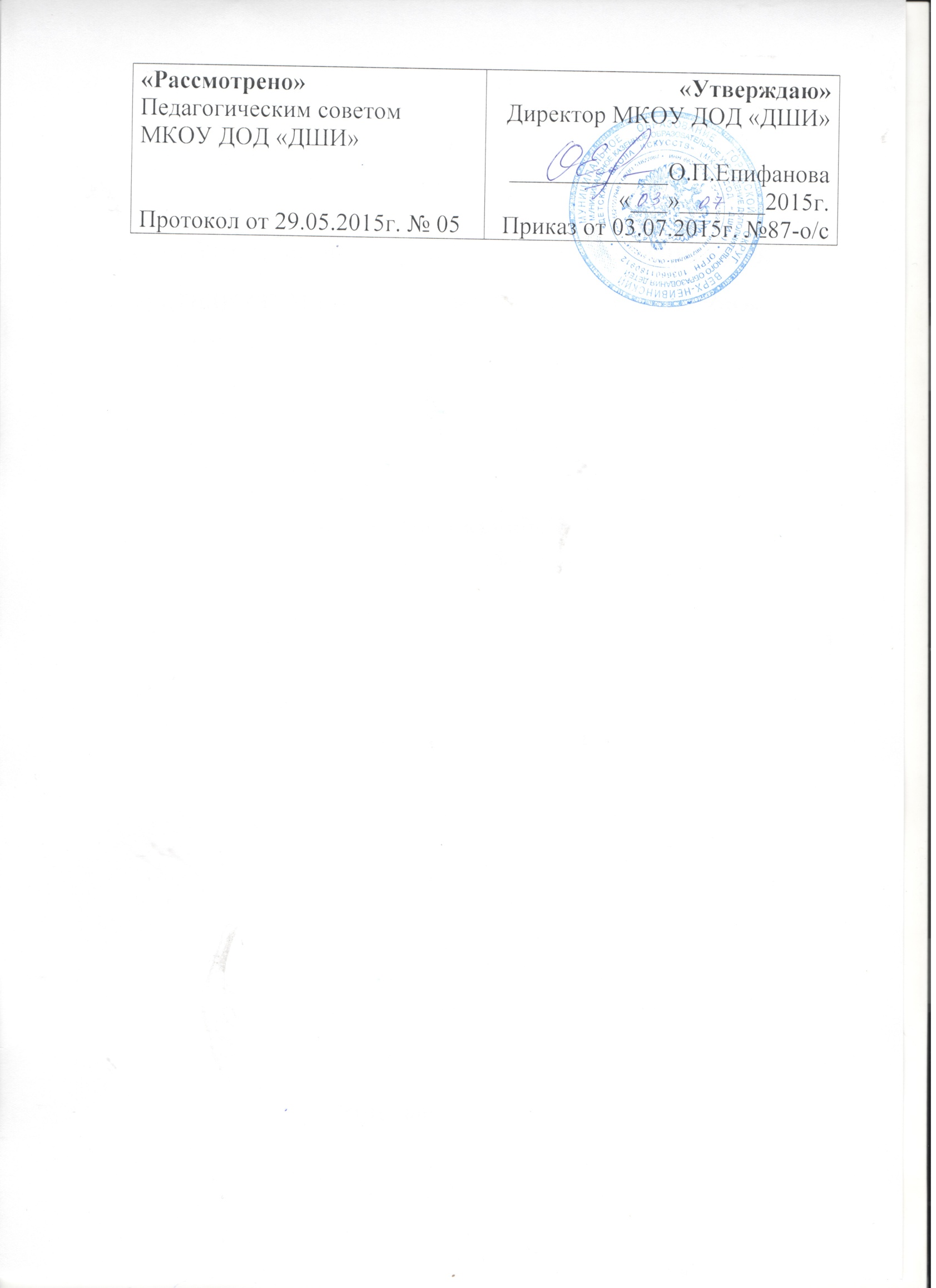 Структура программы учебного предметаI.	Пояснительная записка							- Характеристика учебного предмета, его место и роль в образовательном процессе- Форма проведения учебных аудиторных занятий- Цель и задачи учебного предмета- Структура программы учебного предмета- Методы обучения - Описание материально-технических условий реализации учебного предметаII.	Содержание учебного предмета						- Годовые требованияIII.	Требования к уровню подготовки учащихся			- Требования к уровню подготовки на различных этапах обученияМетодическое обеспечение учебного процессаIV.	Список литературы - Методическая литература- Учебная литератураI. Пояснительная запискаХарактеристика учебного предмета, его место и роль в образовательном процессеПрограмма учебного предмета «Изобразительное искусство» разработана на основе «Рекомендаций по организации образовательной и методической деятельности при реализации общеразвивающих программ в области искусств», утвержденных приказом Министерства культуры Российской Федерации.Занятия по изобразительному искусству базируется на принципе развивающего обучения и является результатом практической работы, проводимой с учетом возрастных возможностей самых маленьких воспитанников.Комплексные занятия по обучению детей рисованию построены на сочетании разнообразных видов деятельности (ознакомление с природой, искусством, изобразительная деятельность) с различными направлениями воспитательной работы.Предлагаемая программа рассчитана на двухлетний срок обучения. Возраст детей, приступающих к освоению программы,  4-5 лет.Большое внимание в работе уделено приобретению детьми сенсорного и сенсорно-моторного опыта. Акцент сделан на получение ими впечатления от цветового пространства (разные фоны, краски по выбору, разнообразные формы листа).     Создание ребятами композиций (дополнение рисунка аппликацией или аппликации рисунком) приобретает форму дизайна. Значительная роль отведена обыгрыванию рисунка с использованием лепки, что способствует накоплению представлений и развитию воображения. В изобразительной деятельности идёт интенсивное познавательное развитие. Изображая простейшие предметы и явления, ребёнок познаёт их, у него формируются первые представления. Недельная нагрузка по предмету «Изобразительное искусство» составляет 2 часа в неделю. Занятия проходят в мелкогрупповой форме. Процесс обучения изобразительной деятельности строится на взаимодействии ребёнка с педагогом и детьми. В процессе такого взаимодействия выстраиваются отношения, формируется личность человека. В изобразительной деятельности возможно успешное развитие таких качеств личности как самостоятельность, инициативность, коммуникативность, а также способность подчинять своё поведение элементарным правилам – как прообраз будущей саморегуляции, самоуправления.Таким образом, изобразительная деятельность важна не столько для овладения умением рисовать, сколько для общего психического и личностного развития ребёнка.Данная программа направлена на развитие у ребёнка любви к прекрасному, обогащению его духовного мира, развитие воображения, эстетического отношения к окружающей действительности, приобщение к искусству как неотъемлемой части духовной и материальной культуры, эстетического средства формирования и развития личности ребёнка.Срок реализации учебного предметаПри реализации программы учебного предмета «Изобразительное искусство» со сроком обучения 2 года, продолжительность учебных занятий с первого по второй годы обучения составляет 34 недели в год. Сведения о затратах учебного времениОбъем учебного времени, предусмотренный учебным планом образовательного учреждения на реализацию учебного предметаОбщая трудоемкость учебного предмета «Изобразительное искусство» при 2-летнем сроке обучения составляет 256 часа.  Из них: 128 часов – аудиторные занятия, 128 часов – самостоятельная работа.Форма проведения учебных занятийЗанятия проводятся в индивидуальных и мелкогрупповых занятий. Индивидуальная и мелкогрупповая формы занятий позволяют преподавателю построить процесс обучения в соответствии с принципами дифференцированного и индивидуального подходов.Цель учебного предметаЦель данной программы – формирование у детей раннего возраста художественно-творческих способностей в изобразительной деятельности.
Задачи учебного предметаЗадачами предмета «Изобразительное искусство» являются:Реализация художественного и эстетического воспитания предусматривает:- формирование первых представлений о прекрасном в жизни и искусстве, способности воспринимать его;- формирование художественно-образных представлений и мышления, эмоционально-чувственного отношения к предметам и явлениям действительности, воспитание эстетического вкуса, эмоциональной отзывчивости на прекрасное;- развитие творческих способностей в рисовании и лепке;- обучение основам создания художественных образов, формирование практических навыков работы в различных видах художественной деятельности;- развитие сенсорных способностей восприятия, чувства цвета, ритма.В данной программе большое внимание уделено различным техникам работы детей с красками: рисование пальцами, рисование штампом, рисование кисточкой. Система занятий построена с учётом принципов последовательности и системности в формировании знаний, умений и навыков.Структура программыПрограмма содержит следующие разделы:сведения о затратах учебного времени, предусмотренного на освоениеучебного предмета;распределение учебного материала по годам обучения;описание дидактических единиц учебного предмета;требования к уровню подготовки учащихся;формы и методы контроля, итоговая аттестация;методическое обеспечение учебного процесса.В соответствии с данными направлениями строится основной раздел    программы «Содержание учебного предмета».Методы обученияДля достижения поставленной цели и реализации задач предмета используются следующие методы обучения:- словесный (объяснение, беседа, рассказ);- наглядный (показ, наблюдение, демонстрация приемов работы);- практический (освоение приемов рисовании, лепки и т.д.);- эмоциональный (подбор ассоциаций, образов, художественные впечатления).Описание материально-технических условий реализации учебного предметаКаждый учащийся обеспечивается доступом к библиотечным фондам. Во время самостоятельной работы учащимся предоставлена информация из  Интернета для сбора дополнительного материала по изучению предложенных тем.  Библиотечный фонд укомплектовывается печатными изданиями, учебно-методической литературой.2.Годовые требованияГодовые требования содержат несколько вариантов примерных исполнительских программ, разработанных с учетом индивидуальных возможностей и интересов учащихся.1 год обученияУ ребёнка раннего возраста формируются сенсорные ориентировки в цвете, форме, величине, фактуре предметов, развивается способность всматриваться, вслушиваться, анализировать предметы, явления, видеть в них общее и отличительное, быть внимательным. Идёт первоначальное освоение орудийных действий с изобразительным материалом. Учатся правильно брать карандаш (кисть): тремя пальцами, держать большим и средним, не близко к отточенному концу (ворсу), придерживая сверху указательным пальцем. Слишком сильное сжимание карандаша пальцами приводит к перенапряжению руки, скованности движений; слишком слабое – не удерживает карандаш (кисть). Эти действия имеют ярко выраженную сенсорную основу: темп, размах, ритм, направление движений, ощущение характера изобразительного материала – всё это требует ещё и координации в работе зрительных и двигательных анализаторов. Ознакомление с цветовым кругом. Освоение видов красок и их характеристики, развитие творческих способностей в рисовании и лепки.2 год обученияБольшое внимание уделено различным техникам работы детей с красками:рисование пальцами. Рисование штампом, рисование кисточкой. Система занятий построена с учетом принципов последовательности и системности в формировании знаний, умений и навыков. Обучение основам создания художественных образов, формирование практических навыков работы в различных видах художественной деятельности. Знакомство с устным народным творчеством (сказки) и малыми фольклорными формами. Знакомство с картинами известных художников.3. Требование к уровню подготовки учащихсяПо окончании обучения по программе обучающийся имеет следующий уровень подготовки:- владеет основными техниками использования художественного материала, умеет правильно использовать их на практике;- умеет правильно держать в руке кисточку, карандаш; - формируются сенсорные ориентировки в цвете, в форме, величине, фактуре предметов, развивается способность всматриваться, вслушиваться, анализировать предметы, явления, видеть в них общее и отличительное, быть внимательным.4. Методическое обеспечение учебного процесса.Методические рекомендации преподавателям.Двухлетний срок реализации программы учебного предмета позволяет:Занятия в классе должны сопровождаться внеклассной работой – посещением выставок, прослушиванием музыкальных записей.Программа составлена в соответствии с возрастными возможностями и учетом уровня развития детей. Помимо методов работы с учащимися, для воспитания и развития навыков творческой работы учащихся программой применяются также следующие методы:объяснительно-иллюстративные (демонстрация методических пособий, иллюстраций); частично-поисковые (выполнение вариативных заданий); творческие (творческие задания, участие детей в конкурсах); исследовательские (исследование свойств бумаги, красок, а также возможностей других материалов);игровые (занятие-сказка, занятие-путешествие, динамическая пауза, проведение праздников и др.).Основное время на занятиях отводится практической работе, которая проводится на каждом занятии после объяснения теоретического материала. Создание творческой атмосферы на занятии способствует появлению и укреплению у учащихся заинтересованности в собственной творческой деятельности. С этой целью педагогу необходимо знакомить детей с работами мастеров, народных умельцев, скульпторов, художников. Важной составляющей творческой заинтересованности учащихся является приобщение детей к конкурсно-выставочной деятельности (посещение художественных выставок, проведение бесед и экскурсий, участие в творческих мероприятиях).Несмотря на направленность программы на развитие индивидуальных качеств личности каждого ребенка рекомендуется проводить коллективные творческие задания. Это позволит объединить детский коллектив.5. Списки рекомендуемой литературы.Методическая литература1. Министерство культуры РСФСР. Главное управление учебных заведений и научных учреждений. Беседы по искусству. Изобразительное искусство. Программа для художественных школ. М.1989 Министерство культуры РСФСР. Главное управление учебных заведений и научных учреждений. Живопись. М. 1989Учебная литератураВизер В. Система цвета в живописи. Изд. «Питер», 2004г.Гуткнехт А. Пейзажи. М.: АСТ: Астрель,2009Журнал. Художественная галерея. Собрание работ всемирно известных художников.Иванов А.Б. Рассказы о русских художниках. М.: Просвещение,1988Костерин Н.П. Учебное рисование. М.: Просвещение, 1984 Лепим из пластилина: весёлые уроки. Изд. «Эксмо», Москва 2014г.Пластилиновая ферма: весёлые уроки. Изд. «Эксмо», Москва 2014г.Соколова О.Ю. Секреты композиции: для начинающих художников. -М.: Астрель: АСТ, 2005Хофманн Э. Акварель. Пейзаж. Питер, 2011Школа рисования: Стили в искусстве. Орнаменты и декоративные шрифты. -М.: АСТ: Астрель, 2006Шматова О.В. Самоучитель по рисованию акварелью. - М.: Эксмо, 2007Этюды о картинах. М: Искусство, 1986Вид учебной работы,нагрузки,аттестацииЗатраты учебного времениЗатраты учебного времениЗатраты учебного времениЗатраты учебного времениВсего часовГоды обучения1-й год1-й год2-й год2-й годПолугодия1234Количество недель16161616Аудиторные занятия 32323232128Самостоятельная работа 32323232128Максимальная учебная нагрузка 64646464256